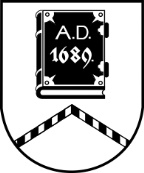 ALŪKSNES NOVADA PAŠVALDĪBALICENCĒŠANAS KOMISIJADārza iela 11, Alūksne, Alūksnes novads, LV – 4301, tālrunis:  64381496, e-pasts: dome@aluksne.lv_________________________________________________________________________________________________________SĒDE Nr.2126.06.2023., plkst. 11.00Dārza ielā 11, Alūksnē, Alūksnes VPVKAC 1.stāvāDarba kārtībā:SIA “JM GRUPA” iesnieguma izskatīšana.Biedrības “REMIS” iesnieguma izskatīšana.Biedrības “Ūdens motosporta klubs Nord Ost” iesnieguma izskatīšana.SIA “PLATFORMA.LV” iesnieguma izskatīšana.